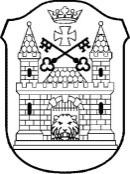 RĪGAS 69. PAMATSKOLAImantas iela 11 A, Rīga, LV-1067, tālrunis 67474165, e-pasts: r69ps@riga.lvIEKŠĒJIE NOTEIKUMIRīgā2022. gada 20. jūnijā				                                                     Nr.16 -ntsUzņemšanas noteikumiIzdoti saskaņā ar Ministru kabineta noteikumiem Nr. 11, 11.01.2022. “Kārtībā, kādā izglītojamie tiek uzņemti vispārējās izglītības programmās un atskaitīti no tām, kā arī obligātās prasības izglītojamo pārcelšanai nākamajā klasē”, Rīgas domes saistošie noteikumi Nr. 137, 27.01.2015.,”Par kārtību, kādā reģistrējami iesniegumi par bērna uzņemšanu 1. klasē Rīgas valstspilsētas pašvaldības izglītības iestādēs”Bērnu pieteikšana 1. klasē Rīgas 69. pamatskolā (turpmāk tekstā Skolā)Bērna likumiskais pārstāvis var pieteikt bērnu uzņemšanai 1. klasē, kad bērns ir sasniedzis obligātās izglītības vecumu (5 gadi).Vecāki piesaka bērnu uz 1. klasi,  ierodoties Skolā vai elektroniski nosūtot iesniegumu uz Skolas e-pasta adresi r69ps@riga.lv vai skolas oficiālo E- adresi, norādot tajā bērna vārdu, uzvārdu, personas kodu, izvēlēto pamatizglītības programmu, plānoto mācību gadu, kad bērns uzsāks pamatizglītības ieguvi, bērna likumiskā pārstāvja kontaktinformāciju (tālruni, deklarētās un faktiskās dzīvesvietas adresi, un/vai e-pasta adresi); iesniegums jāparaksta ar drošu elektronisko parakstu un laika zīmogu. Ja tiek konstatēts, ka elektroniski saņemtajā iesniegumā nav norādīta visa šo noteikumu 1.2.punktā minētā informācija vai arī tā ir kļūdaina, Skola, izmantojot bērna likumiskā pārstāvja iesniegumā norādīto kontaktinformāciju, precizē sniegto informāciju. Ja ar bērna likumisko pārstāvi nav iespējams sazināties, Skola informē bērna likumisko pārstāvi rakstiski, nosūtot vēstuli bērna likumiskajam pārstāvim uz iesniegumā norādīto deklarētās dzīvesvietas adresi.Skolā izdrukā elektroniski saņemto iesniegumu, izdara uz tā atzīmi par saņemšanas datumu, laiku, reģistrācijas numuru.Ja iesniegums ir iesniegts elektroniski, bērna likumiskajam pārstāvim ir tiesības, ierodoties Skolā un uzrādot personu apliecinošu dokumentu, lūgt to izsniegt izdrukātu no sistēmas un parakstīt.Persona, kas realizē bērna aizgādību, vai pilnvarotā persona piesaka bērnu uz 1. klasi,  ierodoties Skolā.Par iesniegumu iesniegšanu papīra formātā sazināties ar Skolu, zvanot pa tālruņiem 67474165, 67474167 vai rakstot uz  e-pastu r69ps@riga.lvSkola līdz katra gada 1.jūnijam atbilstoši noteiktajam 1.klašu un izglītojamo skaitam veic 1.klašu komplektēšanu nākamajam mācību gadam. Skola veido 1.klases pretendentu, kuriem attiecīgajā kalendārajā gadā aprit 7 gadi, sarakstu, ņemot vērā Valsts izglītības informācijas sistēmā līdz katra gada 15.maijam reģistrēto informāciju par bērniem, ievērojot Rīgas domes saistošajos noteikumos noteikto prioritāro secību.Izglītojamo uzņemšana 1. klasē Skolā.Skola piecu darba dienu laikā pēc 1.klases pretendentu saraksta sagatavošanas elektroniski, parakstot ar drošu elektronisko parakstu, nosūta paziņojumu bērna likumiskajam pārstāvim par bērna iekļaušanu nākamā mācību gada 1.klašu pretendentu sarakstā vai par atteikumu.Pēc Skolas paziņojuma saņemšanas par bērna iekļaušanu nākamā mācību gada 1.klašu pretendentu sarakstā bērna likumiskais pārstāvis 10 kalendāro dienu laikā iesniedz Skolai iesniegumu par bērna uzņemšanu Skolas 1.klasē vai par iesnieguma atsaukšanu.Iesniegumā par uzņemšanu 1. klasē norāda bērna vecāka/ personas, kas realizē bērna aizgādību vai pilnvarotās personas vārdu, uzvārdu, informāciju par bērna ārpusģimenes aprūpi (ja attiecināms), izglītojamā vārdu, uzvārdu, personas kodu un dzimšanas datumu, izglītojamā faktiskās un deklarētās dzīvesvietas adresi, informāciju saziņai ar Skolu.  Nepieciešamie dokumenti bērna uzņemšanai 1. klasē:
2.4.1. vecāka personu apliecinošs dokuments;
2.4.2. vecāku iesniegums (aizpilda uz vietas);2.4.3. medicīniskā karte 026/u;2.4.4. izraksts no ambulatorās slimnieka medicīnas kartes 027/u par iepriekš izdarītām profilaktiskajām vakcinācijām;
2.4.5. pedagoģiski medicīniskās komisijas atzinums, ja tāds ir;2.4.6. izziņa no pirmsskolas iestādes par apmeklēto izglītības programmu piecgadīgo un sešgadīgo bērnu obligātajā sagatavošanā, ja tāda ir.Izglītojamo uzņemšana 2. – 9. klasē3.2. Izglītojamos uzņem vispārējās pamatizglītības programmā 2. - 9. klasēs bez iestājpārbaudījumiem visa gada laikā, pamatojoties uz vecāku iesniegumu un pārrunām ar administrāciju.3.1.Nepieciešamie dokumenti izglītojamo uzņemšanai 2. - 9.klasēs: 3.1.1. vecāku iesniegums;3.1.2. bērna liecība par iepriekš iegūto izglītību;4. Skolas Uzņemšanas noteikumiem ir 6 pielikumi: 1. pielikums – Iesniegums (veidlapa) pretendenta reģistrēšanai uz 1. klasi; 2. pielikums – Iesniegums izglītojamā uzņemšanai 1. klasē; 3. pielikums – Iesniegums izglītojamā uzņemšanai 2. – 9. klasē; 4. pielikums – Iesniegums par izglītojamā uzņemšanu pagarinātās dienas grupā; 5. pielikums – Iesniegums par izglītojamā uzņemšanu interešu izglītības grupā; 6. pielikums – Piekrišana bērna personas datu apstrādei saistībā ar viņa fotografēšanu un filmēšanu.5.Vasaras brīvlaikā dokumentus iespējams iesniegt lietvedībā no 9:00 līdz 14:00. Iepriekš sazināties ar skolas biroja administratori (tālr. 67474165) un vienoties par tikšanās laiku.PIELIKUMIIesniegums (veidlapa) pretendenta reģistrēšanai uz 1. klasiIesniegums izglītojamā uzņemšanai 1. klasēIesniegums izglītojamā uzņemšanai 2.-9. klasēIesniegums par izglītojamā uzņemšanu pagarinātās dienas grupāIesniegums par izglītojamā uzņemšanu interešu izglītības grupāAtļauja filmēt un fotografēt

	Direktore								N. Smilga1. pielikums2022. gada 20. jūnija iekšējiem noteikumiemNr. 16-nts “Uzņemšanas noteikumi”                                               Rīgas 69. pamatskolas direktoreiIESNIEGUMSLūdzu reģistrēt manu meitu/dēlu  ________________________________________			(vajadzīgo pasvītrot)personas kods -, dzimšanas datums________________ Jūsu vadītās skolas vispārējās pamatizglītības programmā  (programmas kods 21011111) 1. klases pretendentu sarakstā. Bērna mācības uzsāks 202___. gadā.Bērna deklarētā dzīvesvietas adrese ir __________________________________________________________________________________________________________Rīgas 69. pamatskolā mācās brālis/māsa ____. klase _____________________________                                                                                                    (vārds, uzvārds)________________________________________________________________________________________________Neiebilstu, ka rakstisku atbildi par iespēju iekļaut bērnu pretendentu sarakstā vai atteikumu saņemšu saistošajos noteikumos noteiktajā kārtībā.Datums										Paraksts2.pielikums2022. gada 20. jūnija iekšējiem noteikumiemNr. 16-nts “Uzņemšanas noteikumi”     Rīgas 69. pamatskolas direktorei IESNIEGUMSLūdzu uzņemt manu meitu/dēlu  ________________________________________			(vajadzīgo pasvītrot)personas kods -, dzimšanas datums________________ Jūsu vadītās skolas (programmas kods 21011111) ___. klasē 202_./202_. māc.g. vispārējās pamatizglītības programmā.Bērna deklarētā dzīvesvietas adrese ir __________________________________________________________________________________________________________Bērna faktiskā dzīvesvietas adrese ir __________________________________________________________________________________________________________	Nepieciešamības gadījumā apņemos sadarboties ar skolas atbalsta personālu.Neiebilstu, ka izglītības programmas realizēšanai nepieciešamajā apjomā tiks apstrādāti bērna sensitīvie personas dati.Esmu informēta (-s) par iespēju iepazīties Rīgas 69. pamatskolas mājas lapā ar :           □ skolas nolikumu,           □ iekšējās kārtības noteikumiem skolēniem,           □ licencēto izglītības programmu,           □ iestādes apstiprinātu vispārējās pamatizglītības programmas mācību plānu.Esmu informēta (-s), ka pēc visu nepieciešamo dokumentu iesniegšanas skolā, mans bērns tiks ieskaitīts 1.klasē.Datums										Paraksts3.pielikums2022. gada 20. jūnija iekšējiem noteikumiemNr. 16-nts “Uzņemšanas noteikumi”    Rīgas 69. pamatskolas direktoreiIESNIEGUMSLūdzu uzņemt manu meitu/dēlu  ________________________________________			(vajadzīgo pasvītrot)personas kods -, dzimšanas datums________________ Jūsu vadītās skolas (programmas kods 21011111) ___. klasē 202_./202_. māc.g. sakarā ar pārnākšanu no:__________________________________________________________________________Bērna deklarētā dzīvesvietas adrese ir __________________________________________________________________________________________________________Bērna faktiskā dzīvesvietas adrese ir __________________________________________________________________________________________________________	Nepieciešamības gadījumā apņemos sadarboties ar skolas atbalsta personālu.Neiebilstu, ka izglītības programmas realizēšanai nepieciešamajā apjomā tiks apstrādāti bērna sensitīvie personas dati.Esmu informēta (-s) par iespēju iepazīties Rīgas 69. pamatskolas mājas lapā ar :           □ skolas nolikumu,           □ iekšējās kārtības noteikumiem skolēniem,           □ licencēto izglītības programmu,           □ iestādes apstiprinātu vispārējās pamatizglītības programmas mācību plānu.Datums										Paraksts4. pielikums2022. gada 20. jūnija iekšējiem noteikumiemNr. 16-nts “Uzņemšanas noteikumi”    Rīgas 69. pamatskolas direktorei___________________________________                                                                           (vecāka, aizbildņa vārds, uzvārds)IESNIEGUMSLūdzu uzņemt manu bērnu ________________________________ (vārds, uzvārds), _____. klases skolēnu,  pagarinātās dienas grupā 202__./202__.mācību gadā.Rīgā, 202____. gada ____. ______________                                                    _________________________                                                                                                                                   (paraksts)                                                    5. pielikums2022. gada 20. jūnija iekšējiem noteikumiemNr. 16-nts “Uzņemšanas noteikumi”  Rīgas 69. pamatskolas direktorei_______________________________________(vecāka, aizbildņa vārds, uzvārds)IESNIEGUMSLūdzu uzņemt manu bērnu __________________________________(vārds, uzvārds), ___. klases skolēnu,____________________. mācību gadā Rīgas 69. pamatskolas interešu izglītības pulciņā(-os).Izvēlētos atzīmēt ar X! LŪDZAM RANŽĒT PULCIŅUS PĒC IZVĒLES SVARĪGUMATautas deju kolektīvsKorisVokālais ansamblis Instrumentālais ansamblis Teātra pulciņš “Saules kripatiņas”Skatuves runa Vizuālā māksla Robotika 4. klaseVispusīgā fiziskā sagatavotībaFutbolsVolejbolsFlorbolsGalda hokejsJauniešu līderības skolaRīgā, 202___. gada ____. _____________          ______________________                                                                                   (paraksts)6. pielikums2022. gada 20. jūnija iekšējiem noteikumiemNr.16-nts “Uzņemšanas noteikumi”Piekrišana bērna personas datu apstrādeiSaistībā ar viņa fotografēšanu un filmēšanuInformējam, ka pārzinis personas datu apstrādei ir Rīgas pilsētas pašvaldības izglītības iestāde – Rīgas 69. pamatskola, Imantas iela 11A, Rīga, LV-1067, kontaktpersonas tālrunis 67474165, e-pasts r69ps@riga.lv.Izglītības iestāde veic savu organizēto pasākumu fotografēšanu un filmēšanu, saistībā ar dažādām izglītības iestādes organizētām aktivitātēm un pasākumiem, kurās ir iesaistīti bērni, lai veidotu un atspoguļotu izglītības iestādes dzīvi un vēsturi, tai skaitā attēlu jeb fotogrāfiju formā.Fotogrāfijas un/vai bērna videoattēls var tikt publicēts izglītības iestādes tīmekļa vietnē, iestādes kontos sociālajos tīklos, drukātajos izdevumos, gada grāmatās, pašvaldību un citos medijos vai līdzīgos ar izglītības iestādi saistītos resursos. Ja fotogrāfijas un bērna videoattēls tiks publiskots tīmekļa vietnēs, tie netiks saistīti ar bērna vārdu, uzvārdu. Ja Jūs vai Jūsu bērns vēlēsies viņa/viņas fotogrāfiju dzēšanu no izglītības iestādes tīmekļa vietnes, drukātā izdevuma (līdz brīdim, kad tas ir nodrukāts), gada grāmatās (līdz brīdim, kad tas ir nodrukāts) utt., Jūs varat atsaukt savu piekrišanu sazinoties ar pārzini – Rīgas 69. pamatskolu.Lūdzu atzīmējiet tikai vienu variantu:Ja Jūs piekrītat, ka Jūsu bērna fotogrāfiju un videoattēlu iegūst un izmanto visiem iepriekš minētajiem mērķiem, kā daļu no izglītības iestādes aktivitātēm un pasākumiem un ietver iepriekš minētajos līdzekļos, lūdzu atzīmējiet                                  □Ja Jūs nepiekrītat, ka Jūsu bērna fotogrāfiju un videoattēlu iegūst un izmanto visiem iepriekš minētajiem mērķiem, kā daļu no izglītības iestādes aktivitātēm un pasākumiem un ietver  iepriekš minētajos līdzekļos, lūdzu atzīmējiet                       □Ja Jūs piekrītat, ka Jūsu bērna fotogrāfiju un videoattēlu iegūst un izmanto visiem iepriekš minētajiem mērķiem, bet nepiekrītat, ka Jūsu bērna fotogrāfiju izvieto izglītības iestādes tīmekļa vietnē (t.sk. sociālajos tīklos), lūdzu atzīmējiet                    □ Bērna vārds, uzvārds_________________________________________________________________________       _____________________________________________________       (Paraksts)                          (likumiskā pārstāvja vārds, uzvārds)___________. gada ___. __________________	Apliecinu, ka man ir tiesības pārstāvēt iepriekš minēto nepilngadīgo personu un viņa vārdā sniegt piekrišanu personas datu apstrādei.	Papildu informācija:Personas datu aizsardzības speciālists Rīgas domes Datu aizsardzības un informācijas tehnoloģiju drošības centrs, adrese: Krišjāņa Valdemāra iela 5, Rīga, LV-1010, e-pasts dac@riga.lv.Personas datu saņēmēji – izglītības iestāde, attiecīgā pašvaldības struktūrvienība/iestāde, kurai ir saistība ar minēto pasākumu, kur fotografē un/vai filmē, kā arī jebkura persona, kas likumīgi piekļūst resursiem, kur ar Jūsu atļauju ir izvietotas fotogrāfijas un videoattēli.Jūsu bērna personas datus glabās līdz brīdim, kad Jūs lūgsiet dzēst sava bērna foto un video attēlu vai iebildīsiet sava bērna foto attēla un video attēla publiskošanai.Informējam, ka Jums ir tiesības:4.1. piekļūt Jūsu bērna personas datiem, normatīvajos aktos noteiktajos gadījumos lūgt Jūsu bērna personas datu apstrādes ierobežošanu, kā arī iebilst pret apstrādi;4.2. iesniegt sūdzību par nelikumīgu Jūsu bērna personas datu apstrādi Datu valsts inspekcijā.Vecāka, (aizbildņa)vārds, uzvārds______________________________________________Deklarētā un faktiskā  dzīvesvietas adrese____________________________________________________________________________________________Pasta indekssLV - Kontakttālrunise-pasta adrese________________________________________________________________    ______________________Vecāka, (aizbildņa)vārds, uzvārds______________________________________________Deklarētā un faktiskā  dzīvesvietas adrese____________________________________________________________________________________________Pasta indekssLV - Kontakttālrunise-pasta adrese________________________________________________________________    ______________________Vecāka, (aizbildņa)vārds, uzvārds______________________________________________Deklarētā un faktiskā  dzīvesvietas adrese____________________________________________________________________________________________Pasta indekssLV - Kontakttālrunise-pasta adrese________________________________________________________________    ______________________